à remettre au trésorier de l'association : Michel BOUC, 68 rue Alfred Kastler 17000 La RochelleNOMPrénomadresse postaletéléphone fixe						téléphone portableadresse électroniquecotisation minimale :individuelle 15 euros		de couple 20 eurosj'ajoute un don de 		et verse une somme de (réduction d'impôt de 66% du don dans la limite de 20% du revenu imposable)Fait à 					le					signature 	à remettre au trésorier de l'association : Michel BOUC, 68 rue Alfred Kastler 17000 La RochelleNOMPrénomadresse postaletéléphone fixe						téléphone portableadresse électroniquecotisation minimale :individuelle 15 euros		de couple 20 eurosj'ajoute un don de 		et verse une somme de (réduction d'impôt de 66% du don dans la limite de 20% du revenu imposable)Fait à 					le					signature 		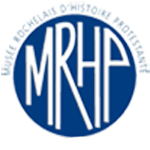 ASSOCIATION DES AMIS DU MUSEE ROCHELAIS D'HISTOIRE PROTESTANTEAssociation loi de 1901 - Siège : 2 rue Saint Michel 17000 La RochelleBULLETIN D'ADHESION ANNEE  ASSOCIATION DES AMIS DU MUSEE ROCHELAIS D'HISTOIRE PROTESTANTEAssociation loi de 1901 - Siège : 2 rue Saint Michel 17000 La RochelleBULLETIN D'ADHESION ANNEE  